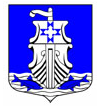 Совет депутатовмуниципального образования«Усть-Лужское сельское поселение»Кингисеппского муниципального районаЛенинградской области(четвертого созыва)РЕШЕНИЕот 25 сентября 2020 года № 90В соответствии со ст. ст. 17, 28, 35, 44 Федерального закона от 06.10.2003 № 131-ФЗ «Об общих принципах организации местного самоуправления в Российской Федерации», Уставом муниципального образования «Усть-Лужское сельское поселение» Кингисеппского муниципального района Ленинградской области, Совет депутатов муниципального образования «Усть-Лужское сельское поселение» Кингисеппского муниципального района Ленинградской области РЕШИЛ:Принять в муниципальную собственность муниципального образования «Усть-Лужское сельское поселение» Кингисеппского муниципального района Ленинградской области объекты недвижимого и движимого имущества, расположенные по адресу: Ленинградская область, Кингисеппский район, п. Усть-Луга, квартал Ленрыба, д.83 и д.83а согласно Приложения 1, 2.Администрации муниципального образования «Усть-Лужское сельское поселение» Кингисеппского муниципального района Ленинградской области:Зарегистрировать права собственности на неоформленные объекты недвижимого и движимого имущества.Объекты согласно Приложения 1, 2 переданные в муниципальную собственность, занести в реестр муниципальной собственности и принять к бухгалтерскому учету в составе имущества казны.Опубликовать настоящее решение на официальном сайте МО «Усть-Лужское сельское поселение» и в информационно-телекоммуникационной сети «Интернет».Настоящее решение вступает в силу с момента его опубликования (обнародования).Контроль за выполнением настоящего решения возложить на комиссию по бюджету, налогам, экономике, инвестициям и муниципальной собственности.Глава муниципального образования«Усть-Лужское сельское поселение»		                                      	    Н.С.МиркасимоваО принятии в муниципальную собственность муниципального образования «Усть-Лужское сельское поселение» Кингисеппского муниципального района Ленинградской области объектов недвижимого и движимого имущества, расположенных по адресу: Ленинградская область, Кингисеппский район, п. Усть-Луга, квартал Ленрыба, д.83 и д.83а